§4205-A.  Continuity of licensure; business combinationsWhen a health maintenance organization authorized pursuant to this chapter merges or consolidates with an insurer or a nonprofit hospital, medical or health care service organization and operations of the surviving entity include those of a health maintenance organization, the surviving entity succeeds on a continuing basis to the authority possessed by the merging entities if:  [PL 1993, c. 702, Pt. A, §13 (NEW).]1.  Plan approved.  The superintendent has approved the plan of merger or consolidation, pursuant to section 4203, subsection 1;[PL 1993, c. 702, Pt. A, §13 (NEW).]2.  Entity financially qualified.  The entity is financially qualified pursuant to the provisions of sections 410 and 4204‑A; and[PL 1993, c. 702, Pt. A, §13 (NEW).]3.  Entity otherwise qualified.  The entity is otherwise qualified pursuant to this chapter.[PL 1993, c. 702, Pt. A, §13 (NEW).]SECTION HISTORYPL 1993, c. 702, §A13 (NEW). The State of Maine claims a copyright in its codified statutes. If you intend to republish this material, we require that you include the following disclaimer in your publication:All copyrights and other rights to statutory text are reserved by the State of Maine. The text included in this publication reflects changes made through the First Regular and First Special Session of the 131st Maine Legislature and is current through November 1. 2023
                    . The text is subject to change without notice. It is a version that has not been officially certified by the Secretary of State. Refer to the Maine Revised Statutes Annotated and supplements for certified text.
                The Office of the Revisor of Statutes also requests that you send us one copy of any statutory publication you may produce. Our goal is not to restrict publishing activity, but to keep track of who is publishing what, to identify any needless duplication and to preserve the State's copyright rights.PLEASE NOTE: The Revisor's Office cannot perform research for or provide legal advice or interpretation of Maine law to the public. If you need legal assistance, please contact a qualified attorney.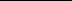 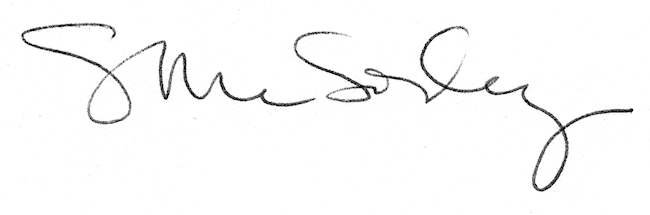 